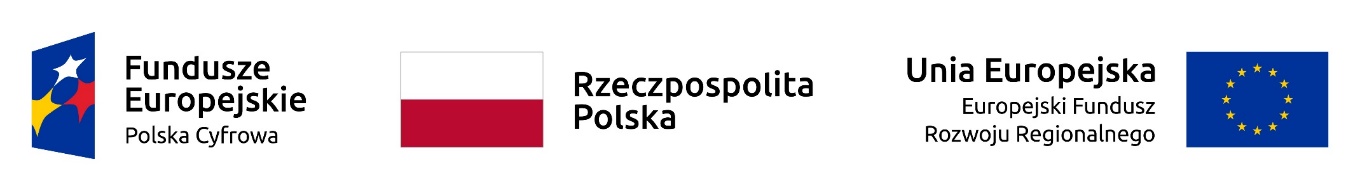 Załącznik numer 1 do SWZDokument należy wypełnić i podpisać kwalifikowanym podpisem elektronicznym lub podpisem zaufanym lub podpisem osobistym. Zamawiający zaleca zapisanie dokumentu w formacie PDF. Załącznik numer 2 do SWZ…………………….(nazwa wykonawcy)Oświadczenie Wykonawcy składane na podstawie art. 125 ust. 1 ustawy z dnia 11 września 2019 r.  Prawo zamówień publicznych (dalej jako: ustawa Pzp), DOTYCZĄCE PODSTAW WYKLUCZENIA Z POSTĘPOWANIA ORAZ SPEŁNIENIA WARUNKÓW UDZIAŁU W POSTĘPOWANIU I.  DOTYCZĄCE PODSTAW WYKLUCZENIA Z POSTĘPOWANIANa potrzeby postępowania o udzielenie zamówienia publicznego pn. „Dostawa laptopów w ramach programu „Wsparcie dzieci z rodzin pegeerowskich w rozwoju cyfrowym – Granty PPGR”, prowadzonego przez Gminę Mikołajki:1.Oświadczam, że nie podlegam wykluczeniu z postępowania na podstawie: art. 108 ust. 1 ust oraz art. 109 ust. 1 pkt. 4 ustawy Pzp.  2.Oświadczam, że nie podlegam wykluczeniu z postępowania o udzielenie zamówienia na podstawie art. 7 ust. 1 ustawy o szczególnych rozwiązaniach w zakresie przeciwdziałania wspieraniu agresji na Ukrainę oraz służących ochronie bezpieczeństwa narodowego (Dz. U. z 2022 r. poz. 835; zwana ustawą sankcyjną).3. Oświadczam, że zachodzą w stosunku do mnie podstawy wykluczenia z postępowania na podstawie art. …………. ustawy Pzp (podać mającą zastosowanie podstawę wykluczenia spośród wymienionych w art. 108 ust. 1 pkt 1, 2, 5 lub 6 ustawy Pzp). Jednocześnie oświadczam, że w związku z ww. okolicznością,                 na podstawie art. 110 ust. 2 ustawy Pzp podjąłem następujące środki naprawcze: ……………………………………………………………………………………………………………………………………………………………………………………………………II.  DOTYCZĄCE SPEŁNIENIA WARUNKÓW UDZIAŁU W POSTĘPOWANIUNa potrzeby postępowania o udzielenie zamówienia publicznego pn. Dostawa laptopów w ramach programu „Wsparcie dzieci z rodzin pegeerowskich w rozwoju cyfrowym – Granty PPGR” prowadzonego przez Gminę Mikołajki, oświadczam, że spełniam warunki udziału w postępowaniu, o których mowa w sekcji V pkt. 5.4.) Ogłoszenia oraz w pkt. VIII SWZ.III.  OŚWIADCZENIE DOTYCZĄCE PODANYCH INFORMACJIOświadczam, że wszystkie informacje podane w powyższych oświadczeniach są aktualne i zgodne z prawdą oraz zostały przedstawione z pełną świadomością konsekwencji wprowadzenia Zamawiającego w błąd przy przedstawianiu informacji.Dokument należy wypełnić i podpisać kwalifikowanym podpisem elektronicznym lub podpisem zaufanym lub podpisem osobistym. Zamawiający zaleca zapisanie dokumentu w formacie PDF. Załącznik numer 2A do SWZ…………………….(nazwa podmiotu)Oświadczenie Podmiotu udostępniającego zasoby składane na podstawie art. 125 ust. 5 ustawy z dnia 11 września 2019 r.  Prawo zamówień publicznych (dalej jako: ustawa Pzp), DOTYCZĄCE PODSTAW WYKLUCZENIA Z POSTĘPOWANIA ORAZ SPEŁNIENIA WARUNKÓW UDZIAŁU W POSTĘPOWANIU I.  DOTYCZĄCE PODSTAW WYKLUCZENIA Z POSTĘPOWANIANa potrzeby postępowania o udzielenie zamówienia publicznego pn. Dostawa laptopów w ramach programu „Wsparcie dzieci z rodzin pegeerowskich w rozwoju cyfrowym – Granty PPGR”, prowadzonego przez Gminę Mikołajki:1.Oświadczam, że nie podlegam wykluczeniu z postępowania na podstawie: art. 108 ust. 1 ust oraz art. 109 ust. 1 pkt. 4 ustawy Pzp.  2.Oświadczam, że nie podlegam wykluczeniu z postępowania o udzielenie zamówienia na podstawie art. 7 ust. 1 ustawy o szczególnych rozwiązaniach w zakresie przeciwdziałania wspieraniu agresji na Ukrainę oraz służących ochronie bezpieczeństwa narodowego (Dz. U. z 2022 r. poz. 835; zwana ustawą sankcyjną).3. Oświadczam, że zachodzą w stosunku do mnie podstawy wykluczenia z postępowania na podstawie art. …………. ustawy Pzp (podać mającą zastosowanie podstawę wykluczenia spośród wymienionych w art. 108 ust. 1 pkt 1, 2, 5 lub 6 ustawy Pzp). Jednocześnie oświadczam, że w związku z ww. okolicznością,                 na podstawie art. 110 ust. 2 ustawy Pzp podjąłem następujące środki naprawcze: ……………………………………………………………………………………………………………………………………………………………………………………………………II.  DOTYCZĄCE SPEŁNIENIA WARUNKÓW UDZIAŁU W POSTĘPOWANIUNa potrzeby postępowania o udzielenie zamówienia publicznego pn. Dostawa laptopów w ramach programu „Wsparcie dzieci z rodzin pegeerowskich w rozwoju cyfrowym – Granty PPGR” prowadzonego przez Gminę Mikołajki, oświadczam, że spełniam warunki udziału w postępowaniu, o których mowa w sekcji V pkt. 5.4.) Ogłoszenia oraz w pkt. VIII SWZ w zakresie: …………………………………………………………………………III.  OŚWIADCZENIE DOTYCZĄCE PODANYCH INFORMACJIOświadczam, że wszystkie informacje podane w powyższych oświadczeniach są aktualne i zgodne z prawdą oraz zostały przedstawione z pełną świadomością konsekwencji wprowadzenia Zamawiającego w błąd przy przedstawianiu informacji.Dokument należy wypełnić i podpisać kwalifikowanym podpisem elektronicznym lub podpisem zaufanym lub podpisem osobistym. Zamawiający zaleca zapisanie dokumentu w formacie PDF. Załącznik numer 3 do SWZZobowiązanie podmiotu udostępniającego zasobydo oddania do dyspozycji Wykonawcy niezbędnych zasobów na potrzeby realizacjizamówienia na zasadach określonych w art. 118 ustawy z dnia 11 września 2019 r. Prawo zamówień publicznychOświadczam(-y), że w ramach postępowania o udzielenie zamówienia pn. Dostawa laptopów w ramach programu „Wsparcie dzieci z rodzin pegeerowskich w rozwoju cyfrowym – Granty PPGR” na zasadach określonych w art. 118 ustawy Pzp, udostępniamy Wykonawcy: ....................................................................................................................................................... 	        ....................................................................................................................................................... (nazwa i adres Wykonawcy, któremu udostępniane są zasoby)nasze zasoby, tj.:.......................................................................................................................................................  (należy szczegółowo określić zakres dostępnych wykonawcy zasobów podmiotu udostępniającego zasoby)w następujący sposób:....................................................................................................................................................... (określić sposób udostępnienia wykonawcy i wykorzystania przez niego zasobów podmiotu udostępniającego te zasoby)w okresie.......................................................................................................................................................  (określić okres udostępnienia wykonawcy zasobów podmiotu udostępniającego)w zakresie .......................................................................................................................................................  (czy i w jakim zakresie podmiot udostępniający zasoby, na zdolnościach którego wykonawca polega w odniesieniu do warunków udziału w postępowaniu dotyczących wykształcenia, kwalifikacji zawodowych lub doświadczenia, zrealizuje usługi, których wskazane zdolności dotyczą)Ponadto oświadczam(-), że: stosunek łączący podmiot udostępniający zasoby z Wykonawcą jest następujący:.......................................................................................................................................................  (np. umowa cywilno-prawna, umowa na podwykonawstwo, umowa o współpracy itp.)co gwarantuje rzeczywisty dostęp Wykonawcy do udostępnianych zasobów. Dokument należy wypełnić i podpisać kwalifikowanym podpisem elektronicznym lub podpisem zaufanym lub podpisem osobistym. Zamawiający zaleca zapisanie dokumentu w formacie PDF. Załącznik numer 4 do SWZOświadczenie wykonawcy o zakresie wykonania zamówienia przez wykonawców wspólnie ubiegających się o udzielenie zamówieniaW związku ze złożeniem oferty w postępowaniu o udzielenie zamówienia publicznego, prowadzonym w trybie podstawowym pn.: Dostawa laptopów w ramach programu „Wsparcie dzieci z rodzin pegeerowskich w rozwoju cyfrowym – Granty PPGR”,oświadczam(-my) na podstawie art. 117 ust. 4 ustawy z dnia 11 września 2019 r. – Prawo zamówień publicznych (Dz. U.  z 2022 r. poz. 1710 ze zm.), że stosowne kwalifikacje zawodowe, doświadczenie, posiadają niżej wymienieni Wykonawcy, którzy wykonają dostawy lub usługi do zrealizowania których te zdolności są wymagane, w następującym zakresie:OŚWIADCZENIE DOTYCZĄCE PODANYCH INFORMACJIOświadczam(-my), że wszystkie informacje podane w powyższym oświadczeniu są aktualne i zgodne z prawdą oraz zostały przedstawione z pełną świadomością konsekwencji wprowadzenia Zamawiającego w błąd przy przedstawianiu informacji.Dokument należy wypełnić i podpisać kwalifikowanym podpisem elektronicznym lub podpisem zaufanym lub podpisem osobistym. Zamawiający zaleca zapisanie dokumentu w formacie PDF. Załącznik numer 5 do SWZ…………………….(nazwa wykonawcy)OŚWIADCZENIE o przynależności lub braku przynależności do grupy kapitałowej, o której mowa w art. 108 ust. 1 pkt 5 ustawy Pzp.  Przystępując do postępowania o udzielenie zamówienia publicznego, prowadzonego w trybie podstawowym bez negocjacji, na potrzeby postępowania o udzielenie zamówienia publicznego pn.: Dostawa laptopów w ramach programu „Wsparcie dzieci z rodzin pegeerowskich w rozwoju cyfrowym – Granty PPGR”oświadczam, co następuje:n  nie należę do grupy kapitałowej w rozumieniu ustawy z dnia 16 lutego 2007 r. o ochronie konkurencji i konsumentów (Dz. U. z 2019 r. poz. 369), *    należę do grupy kapitałowej w rozumieniu ustawy z dnia 16 lutego 2007 r. o ochronie konkurencji i konsumentów (Dz. U. z 2019 r. poz. 369), **właściwe zaznaczyć znakiem XZgodnie z art. 4 pkt. 14 ustawy z dnia 16 lutego 2007 r. o ochronie konkurencji  i konsumentów  przez grupę kapitałową rozumie się wszystkich przedsiębiorców, którzy są kontrolowani w sposób bezpośredni lub pośredni przez jednego przedsiębiorcę, w tym również tego przedsiębiorcę.UWAGA:W przypadku, jeżeli Wykonawca należy do tej samej grupy kapitałowej z innym wykonawcą, który złożył odrębną ofertę, składa oświadczenie o przynależności do tej samej grupy kapitałowej wraz z dokumentami lub informacjami potwierdzającymi przygotowanie oferty niezależnie od innego wykonawcy należącego do tej samej grupy kapitałowej.  Dokument należy wypełnić i podpisać kwalifikowanym podpisem elektronicznym lub podpisem zaufanym lub podpisem osobistym. Zamawiający zaleca zapisanie dokumentu w formacie PDF.Załącznik numer 6 do SWZ…………………….(nazwa wykonawcy)Postępowanie o udzielenie zamówienia publicznego p.n.: Dostawa laptopów w ramach programu „Wsparcie dzieci z rodzin pegeerowskich w rozwoju cyfrowym – Granty PPGR”WYKAZ DOSTAWW okresie 3 lat przed terminem składania ofert (jeśli okres działalności jest krótszy – w tym okresie) wykonałem następujące dostawy odpowiadające warunkowi udziału w postępowaniu zgodnie z SWZ Rozdział VIII ust. 2 pkt 4 ppkt 4.1:Do wykazu dołączam dowody, że dostawy zostały wykonane należycie.Dokument należy wypełnić i podpisać kwalifikowanym podpisem elektronicznym lub podpisem zaufanym lub podpisem osobistym. Zamawiający zaleca zapisanie dokumentu w formacie PDF. Załącznik numer 7 do SWZ…………………….(nazwa wykonawcy)OŚWIADCZENIE WYKONAWCYo aktualności informacji zawartych w oświadczeniu, o którym mowa 
w art. 125 ust. 1 ustawy Pzp W postępowaniu o udzielenie zamówienia publicznego p.n.: Dostawa laptopów w ramach programu „Wsparcie dzieci z rodzin pegeerowskich w rozwoju cyfrowym – Granty PPGR”Oświadczam, że informacje zawarte w oświadczeniu, o którym mowa w art. 125 ust. 1 ustawy Prawo zamówień publicznych w zakresie podstaw wykluczenia z postępowania wskazanych przez Zamawiającego:są aktualne / są nieaktualne1OŚWIADCZENIE DOTYCZĄCE PODANYCH INFORMACJI:Oświadczam, że wszystkie informacje podane w powyższym oświadczeniu są aktualne i zgodne z prawdą oraz zostały przedstawione z pełną świadomością konsekwencji wprowadzenia zamawiającego w błąd przy przedstawianiu informacji.Dokument należy wypełnić i podpisać kwalifikowanym podpisem elektronicznym lub podpisem zaufanym lub podpisem osobistym. Zamawiający zaleca zapisanie dokumentu w formacie PDF. 1 niepotrzebne skreślić   Załącznik numer 9 do SWZ			     …………………….(nazwa wykonawcy)OŚWIADCZENIE WYKONAWCYDotyczące dodatkowych warunków zakazujących Zamawiającemu udzielenia zamówienia/przesłanek wykluczenia z zamówieniaz art. 5k rozporządzenia 833/2014składane na podstawie art. 125 ust. 1 ustawy z dnia 11 września 2019 r. – Prawo zamówień publicznych (Dz. U. z 2022 r. poz. 1710 ze zm.) w postępowaniu o udzielenie zamówienia publicznego pn. Dostawa laptopów w ramach programu „Wsparcie dzieci z rodzin pegeerowskich w rozwoju cyfrowym – Granty PPGR”Oświadczam, że nie podlegam wykluczeniu z postępowania na podstawie 
art. 5k rozporządzenia Rady (UE) nr 833/2014 z dnia 31 lipca 2014 r. dotyczącego środków ograniczających w związku z działaniami Rosji destabilizującymi sytuację na Ukrainie (Dz. Urz. UE nr L 229 z 31.7.2014, str. 1), w brzmieniu nadanym rozporządzeniem Rady (UE) 2022/576 w sprawie zmiany rozporządzenia (UE) nr 833/2014 dotyczącego środków ograniczających w związku z działaniami Rosji destabilizującymi sytuację na Ukrainie (Dz. Urz. UE nr L 111 z 8.4.2022, str. 1).INFORMACJA DOTYCZACA POLEGANIA NA ZDOLNOŚCIACH LUB SYTUACJI PODMIOTÓW UDOSTEPNIAJACYCH ZASOBY W ZAKRESIE STANOWIĄCYM PONAD 10 % WARTOŚCI ZAMÓWIENIA*:*wypełnić tylko w przypadku podmiotu udostępniającego zasoby, na którego zdolnościach lub sytuacji wykonawca polega w zakresie stanowiącym ponad 10% wartości zamówienia.Oświadczam, że w celu wykazania spełniania warunków udziału w postępowaniu, określonych przez zamawiającego, polegam na zdolnościach lub sytuacji następującego/cych podmiotu/ów udostępniającego/cych zasoby: ………………………………………………………………………...…………………………(podać pełną nazwę/firmę, adres, a także w zależności od podmiotu/ów: NIP/PESEL, KRS/CEiDG), w zakresie stanowiącym ponad 10% wartości przedmiotowego zamówienia. OŚWIADCZENIE WYKONAWCY DOTYCZĄCE PODWYKONAWCY/DOSTAWCY NIEBĘDĄCEGO PODMIOTEM, NA KTÓREGO ZDOLNOŚCIACH LUB SYTUACJI POLEGA WYKONAWCA** **wypełnić tylko w przypadku podwykonawcy/dostawcy któremu przypada ponad 10% wartości zamówienia.Oświadczam, że następujący/e podmiot/y, będący/e podwykonawcą/ami i/lub dostawcą/ami a któremu/ym (każdemu z osobna) przypada ponad 10 % wartości zamówienia: ……………………………………………………………………..….………………..(podać pełną nazwę/firmę, adres, a także w zależności od podmiotu/ów: NIP/PESEL, KRS/CEiDG), nie należy/ą do żadnej z kategorii podmiotów wskazanych w art. 5k rozporządzenia Rady (UE) 2022/576 w sprawie zmiany rozporządzenia (UE) nr 833/2014 dotyczącego środków ograniczających w związku z działaniami Rosji destabilizującymi sytuację na Ukrainie. OŚWIADCZENIE DOTYCZĄCE PODANYCH INFORMACJIOświadczam, że wszystkie informacje podane w powyższym oświadczeniu są aktualne i zgodne z prawdą oraz zostały przedstawione z pełną świadomością konsekwencji wprowadzenia Zamawiającego w błąd przy przedstawianiu informacji.Dokument należy wypełnić i podpisać kwalifikowanym podpisem elektronicznym lub podpisem zaufanym lub podpisem osobistym. Zamawiający zaleca zapisanie dokumentu w formacie PDF. FORMULARZ OFERTYFORMULARZ OFERTYFORMULARZ OFERTYFORMULARZ OFERTYZAMAWIAJĄCY: Gmina Mikołajki, 11-730 Mikołajki ul. Kolejowa 7ZAMAWIAJĄCY: Gmina Mikołajki, 11-730 Mikołajki ul. Kolejowa 7ZAMAWIAJĄCY: Gmina Mikołajki, 11-730 Mikołajki ul. Kolejowa 7ZAMAWIAJĄCY: Gmina Mikołajki, 11-730 Mikołajki ul. Kolejowa 7postępowanie o udzielenie zamówienia publicznego prowadzone w trybie podstawowym na podstawie art. 275 pkt 1, zgodnie z ustawą z dnia 11 września  2019 r. Prawo zamówień publicznych na zadanie p.n.: Dostawa laptopów w ramach programu „Wsparcie dzieciz rodzin pegeerowskich w rozwoju cyfrowym – Granty PPGR”postępowanie o udzielenie zamówienia publicznego prowadzone w trybie podstawowym na podstawie art. 275 pkt 1, zgodnie z ustawą z dnia 11 września  2019 r. Prawo zamówień publicznych na zadanie p.n.: Dostawa laptopów w ramach programu „Wsparcie dzieciz rodzin pegeerowskich w rozwoju cyfrowym – Granty PPGR”postępowanie o udzielenie zamówienia publicznego prowadzone w trybie podstawowym na podstawie art. 275 pkt 1, zgodnie z ustawą z dnia 11 września  2019 r. Prawo zamówień publicznych na zadanie p.n.: Dostawa laptopów w ramach programu „Wsparcie dzieciz rodzin pegeerowskich w rozwoju cyfrowym – Granty PPGR”postępowanie o udzielenie zamówienia publicznego prowadzone w trybie podstawowym na podstawie art. 275 pkt 1, zgodnie z ustawą z dnia 11 września  2019 r. Prawo zamówień publicznych na zadanie p.n.: Dostawa laptopów w ramach programu „Wsparcie dzieciz rodzin pegeerowskich w rozwoju cyfrowym – Granty PPGR”WYKONAWCA:WYKONAWCA:WYKONAWCA:WYKONAWCA:1.PEŁNA NAZWA WYKONAWCY(ÓW)………………………………………………………………………………………………………………………………………………………………………………………………………………………………………………………………………………………………………1.PEŁNA NAZWA WYKONAWCY(ÓW)………………………………………………………………………………………………………………………………………………………………………………………………………………………………………………………………………………………………………1.PEŁNA NAZWA WYKONAWCY(ÓW)………………………………………………………………………………………………………………………………………………………………………………………………………………………………………………………………………………………………………1.PEŁNA NAZWA WYKONAWCY(ÓW)………………………………………………………………………………………………………………………………………………………………………………………………………………………………………………………………………………………………………2.ADRES WYKONAWCY(ÓW)………………………………….....…………………….....................................……………………………………………………………………………………………………………………………………………………………………………………………………………………2.ADRES WYKONAWCY(ÓW)………………………………….....…………………….....................................……………………………………………………………………………………………………………………………………………………………………………………………………………………2.ADRES WYKONAWCY(ÓW)………………………………….....…………………….....................................……………………………………………………………………………………………………………………………………………………………………………………………………………………2.ADRES WYKONAWCY(ÓW)………………………………….....…………………….....................................……………………………………………………………………………………………………………………………………………………………………………………………………………………3.NIP/REGON WYKONAWCY………………………………………………………....................................................3.NIP/REGON WYKONAWCY………………………………………………………....................................................3.NIP/REGON WYKONAWCY………………………………………………………....................................................3.NIP/REGON WYKONAWCY………………………………………………………....................................................4. DANE KONTAKTOWE:TELEFON …………………………………………………………………………………………………………………………………………………………..E-MAIL………………………………………………………………………………………………4. DANE KONTAKTOWE:TELEFON …………………………………………………………………………………………………………………………………………………………..E-MAIL………………………………………………………………………………………………4. DANE KONTAKTOWE:TELEFON …………………………………………………………………………………………………………………………………………………………..E-MAIL………………………………………………………………………………………………4. DANE KONTAKTOWE:TELEFON …………………………………………………………………………………………………………………………………………………………..E-MAIL………………………………………………………………………………………………5. Osoba upoważniona do reprezentacji wykonawcy(ów) i podpisująca ofertę: ….......………………………………………………………………………………………………………………………………………………………………5. Osoba upoważniona do reprezentacji wykonawcy(ów) i podpisująca ofertę: ….......………………………………………………………………………………………………………………………………………………………………5. Osoba upoważniona do reprezentacji wykonawcy(ów) i podpisująca ofertę: ….......………………………………………………………………………………………………………………………………………………………………5. Osoba upoważniona do reprezentacji wykonawcy(ów) i podpisująca ofertę: ….......………………………………………………………………………………………………………………………………………………………………6. Osoba odpowiedzialna za kontakty z Zamawiającym: ………………………………...................................................................................................................6. Osoba odpowiedzialna za kontakty z Zamawiającym: ………………………………...................................................................................................................6. Osoba odpowiedzialna za kontakty z Zamawiającym: ………………………………...................................................................................................................6. Osoba odpowiedzialna za kontakty z Zamawiającym: ………………………………...................................................................................................................CENA OFERTOWA (całkowite wynagrodzenie Wykonawcy, uwzględniające wszystkie koszty związane z realizacją przedmiotu zamówienia, zgodnie z niniejszą SWZ)CENA OFERTOWA (całkowite wynagrodzenie Wykonawcy, uwzględniające wszystkie koszty związane z realizacją przedmiotu zamówienia, zgodnie z niniejszą SWZ)CENA OFERTOWA (całkowite wynagrodzenie Wykonawcy, uwzględniające wszystkie koszty związane z realizacją przedmiotu zamówienia, zgodnie z niniejszą SWZ)CENA OFERTOWA (całkowite wynagrodzenie Wykonawcy, uwzględniające wszystkie koszty związane z realizacją przedmiotu zamówienia, zgodnie z niniejszą SWZ)Przystępując do postępowania w sprawie udzielenia zamówienia oferuję(emy) jego realizację za następującą cenę obliczoną zgodnie z wymogami Specyfikacji Warunków Zamówienia, to jest :Przystępując do postępowania w sprawie udzielenia zamówienia oferuję(emy) jego realizację za następującą cenę obliczoną zgodnie z wymogami Specyfikacji Warunków Zamówienia, to jest :Przystępując do postępowania w sprawie udzielenia zamówienia oferuję(emy) jego realizację za następującą cenę obliczoną zgodnie z wymogami Specyfikacji Warunków Zamówienia, to jest :Przystępując do postępowania w sprawie udzielenia zamówienia oferuję(emy) jego realizację za następującą cenę obliczoną zgodnie z wymogami Specyfikacji Warunków Zamówienia, to jest :CENA BRUTTO (z podatkiem VAT)  ................................................................................................................................. PLN(słownie :  .......................................................................................................................................PLN)CENA BRUTTO (z podatkiem VAT)  ................................................................................................................................. PLN(słownie :  .......................................................................................................................................PLN)CENA BRUTTO (z podatkiem VAT)  ................................................................................................................................. PLN(słownie :  .......................................................................................................................................PLN)CENA BRUTTO (z podatkiem VAT)  ................................................................................................................................. PLN(słownie :  .......................................................................................................................................PLN)POZOSTAŁE KRYTERIA OCENY OFERT  szczegółowo opisane w specyfikacji warunków zamówienia w rozdziale XIX. Opis kryteriów oceny ofert wraz z podaniem wag tych kryteriów i sposobu oceny ofertPamięć operacyjna RAM …………………………………Pojemność dysku twardego SSD ……………………………………POZOSTAŁE KRYTERIA OCENY OFERT  szczegółowo opisane w specyfikacji warunków zamówienia w rozdziale XIX. Opis kryteriów oceny ofert wraz z podaniem wag tych kryteriów i sposobu oceny ofertPamięć operacyjna RAM …………………………………Pojemność dysku twardego SSD ……………………………………POZOSTAŁE KRYTERIA OCENY OFERT  szczegółowo opisane w specyfikacji warunków zamówienia w rozdziale XIX. Opis kryteriów oceny ofert wraz z podaniem wag tych kryteriów i sposobu oceny ofertPamięć operacyjna RAM …………………………………Pojemność dysku twardego SSD ……………………………………POZOSTAŁE KRYTERIA OCENY OFERT  szczegółowo opisane w specyfikacji warunków zamówienia w rozdziale XIX. Opis kryteriów oceny ofert wraz z podaniem wag tych kryteriów i sposobu oceny ofertPamięć operacyjna RAM …………………………………Pojemność dysku twardego SSD ……………………………………TERMIN REALIZACJIDeklarujemy wykonanie przedmiotu zamówienia w terminie określonym w Specyfikacji Warunków Zamówienia.TERMIN REALIZACJIDeklarujemy wykonanie przedmiotu zamówienia w terminie określonym w Specyfikacji Warunków Zamówienia.TERMIN REALIZACJIDeklarujemy wykonanie przedmiotu zamówienia w terminie określonym w Specyfikacji Warunków Zamówienia.TERMIN REALIZACJIDeklarujemy wykonanie przedmiotu zamówienia w terminie określonym w Specyfikacji Warunków Zamówienia.OŚWIADCZENIAJa, (my) niżej podpisany(i) oświadczam(y), że :OŚWIADCZENIAJa, (my) niżej podpisany(i) oświadczam(y), że :OŚWIADCZENIAJa, (my) niżej podpisany(i) oświadczam(y), że :OŚWIADCZENIAJa, (my) niżej podpisany(i) oświadczam(y), że :zapoznałem(liśmy) się z treścią SWZ  wraz z wprowadzonymi do niej zmianami  (w przypadku wprowadzenia ich przez Zamawiającego), nie  wnosimy do niej zastrzeżeń oraz zdobyliśmy konieczne informacje, potrzebne do właściwego przygotowania oferty;gwarantuję(emy) wykonanie całości niniejszego zamówienia zgodnie z treścią: SWZ, wyjaśnień do SWZ oraz jej zmian;oświadczamy, że jest nam znany, sprawdzony i przyjęty zakres zamówienia;niniejsza oferta jest ważna przez 30 dni od dnia składania ofert,  zgodnie z SWZ;akceptuję(emy)  wzór umowy przedstawiony w SWZ i zobowiązujemy się  w przypadku wyboru naszej oferty do zawarcia umowy w miejscu i terminie wyznaczonym przez Zamawiającego;składam(y) niniejszą ofertę [we własnym imieniu / jako Wykonawcy wspólnie ubiegający się o udzielenie zamówienia, ponadto oświadczamy, iż będziemy odpowiadać solidarnie za realizację niniejszego zamówienia, oraz że Pełnomocnik (o którym mowa w SWZ) zostanie upoważniony do zaciągania zobowiązań i otrzymywania instrukcji na rzecz i w imieniu każdego z nas]*,Oświadczam, że wypełniłem obowiązki informacyjne przewidziane w art. 13 lub art. 14 RODO1) wobec osób fizycznych, od których dane osobowe bezpośrednio lub pośrednio pozyskałem w celu ubiegania się o udzielenie zamówienia publicznego w niniejszym postępowaniu.) rozporządzenie Parlamentu Europejskiego i Rady (UE) 2016/679 z dnia 27 kwietnia 2016 r. w sprawie ochrony osób fizycznych w związku z przetwarzaniem danych osobowych i w sprawie swobodnego przepływu takich danych oraz uchylenia dyrektywy 95/46/WE (ogólne rozporządzenie o ochronie danych) (Dz. Urz. UE L 119 z 04.05.2016, str. 1).*w przypadku gdy wykonawca nie przekazuje danych osobowych innych niż bezpośrednio jego dotyczących lub zachodzi wyłączenie stosowania obowiązku informacyjnego, stosownie do art. 13ust 4 lub art. 14 ust 5 RODO treści oświadczenia Wykonawcy nie składa(usunięcie treści oświadczenia pn. przez jego wykreślenie)zapoznałem(liśmy) się z treścią SWZ  wraz z wprowadzonymi do niej zmianami  (w przypadku wprowadzenia ich przez Zamawiającego), nie  wnosimy do niej zastrzeżeń oraz zdobyliśmy konieczne informacje, potrzebne do właściwego przygotowania oferty;gwarantuję(emy) wykonanie całości niniejszego zamówienia zgodnie z treścią: SWZ, wyjaśnień do SWZ oraz jej zmian;oświadczamy, że jest nam znany, sprawdzony i przyjęty zakres zamówienia;niniejsza oferta jest ważna przez 30 dni od dnia składania ofert,  zgodnie z SWZ;akceptuję(emy)  wzór umowy przedstawiony w SWZ i zobowiązujemy się  w przypadku wyboru naszej oferty do zawarcia umowy w miejscu i terminie wyznaczonym przez Zamawiającego;składam(y) niniejszą ofertę [we własnym imieniu / jako Wykonawcy wspólnie ubiegający się o udzielenie zamówienia, ponadto oświadczamy, iż będziemy odpowiadać solidarnie za realizację niniejszego zamówienia, oraz że Pełnomocnik (o którym mowa w SWZ) zostanie upoważniony do zaciągania zobowiązań i otrzymywania instrukcji na rzecz i w imieniu każdego z nas]*,Oświadczam, że wypełniłem obowiązki informacyjne przewidziane w art. 13 lub art. 14 RODO1) wobec osób fizycznych, od których dane osobowe bezpośrednio lub pośrednio pozyskałem w celu ubiegania się o udzielenie zamówienia publicznego w niniejszym postępowaniu.) rozporządzenie Parlamentu Europejskiego i Rady (UE) 2016/679 z dnia 27 kwietnia 2016 r. w sprawie ochrony osób fizycznych w związku z przetwarzaniem danych osobowych i w sprawie swobodnego przepływu takich danych oraz uchylenia dyrektywy 95/46/WE (ogólne rozporządzenie o ochronie danych) (Dz. Urz. UE L 119 z 04.05.2016, str. 1).*w przypadku gdy wykonawca nie przekazuje danych osobowych innych niż bezpośrednio jego dotyczących lub zachodzi wyłączenie stosowania obowiązku informacyjnego, stosownie do art. 13ust 4 lub art. 14 ust 5 RODO treści oświadczenia Wykonawcy nie składa(usunięcie treści oświadczenia pn. przez jego wykreślenie)zapoznałem(liśmy) się z treścią SWZ  wraz z wprowadzonymi do niej zmianami  (w przypadku wprowadzenia ich przez Zamawiającego), nie  wnosimy do niej zastrzeżeń oraz zdobyliśmy konieczne informacje, potrzebne do właściwego przygotowania oferty;gwarantuję(emy) wykonanie całości niniejszego zamówienia zgodnie z treścią: SWZ, wyjaśnień do SWZ oraz jej zmian;oświadczamy, że jest nam znany, sprawdzony i przyjęty zakres zamówienia;niniejsza oferta jest ważna przez 30 dni od dnia składania ofert,  zgodnie z SWZ;akceptuję(emy)  wzór umowy przedstawiony w SWZ i zobowiązujemy się  w przypadku wyboru naszej oferty do zawarcia umowy w miejscu i terminie wyznaczonym przez Zamawiającego;składam(y) niniejszą ofertę [we własnym imieniu / jako Wykonawcy wspólnie ubiegający się o udzielenie zamówienia, ponadto oświadczamy, iż będziemy odpowiadać solidarnie za realizację niniejszego zamówienia, oraz że Pełnomocnik (o którym mowa w SWZ) zostanie upoważniony do zaciągania zobowiązań i otrzymywania instrukcji na rzecz i w imieniu każdego z nas]*,Oświadczam, że wypełniłem obowiązki informacyjne przewidziane w art. 13 lub art. 14 RODO1) wobec osób fizycznych, od których dane osobowe bezpośrednio lub pośrednio pozyskałem w celu ubiegania się o udzielenie zamówienia publicznego w niniejszym postępowaniu.) rozporządzenie Parlamentu Europejskiego i Rady (UE) 2016/679 z dnia 27 kwietnia 2016 r. w sprawie ochrony osób fizycznych w związku z przetwarzaniem danych osobowych i w sprawie swobodnego przepływu takich danych oraz uchylenia dyrektywy 95/46/WE (ogólne rozporządzenie o ochronie danych) (Dz. Urz. UE L 119 z 04.05.2016, str. 1).*w przypadku gdy wykonawca nie przekazuje danych osobowych innych niż bezpośrednio jego dotyczących lub zachodzi wyłączenie stosowania obowiązku informacyjnego, stosownie do art. 13ust 4 lub art. 14 ust 5 RODO treści oświadczenia Wykonawcy nie składa(usunięcie treści oświadczenia pn. przez jego wykreślenie)zapoznałem(liśmy) się z treścią SWZ  wraz z wprowadzonymi do niej zmianami  (w przypadku wprowadzenia ich przez Zamawiającego), nie  wnosimy do niej zastrzeżeń oraz zdobyliśmy konieczne informacje, potrzebne do właściwego przygotowania oferty;gwarantuję(emy) wykonanie całości niniejszego zamówienia zgodnie z treścią: SWZ, wyjaśnień do SWZ oraz jej zmian;oświadczamy, że jest nam znany, sprawdzony i przyjęty zakres zamówienia;niniejsza oferta jest ważna przez 30 dni od dnia składania ofert,  zgodnie z SWZ;akceptuję(emy)  wzór umowy przedstawiony w SWZ i zobowiązujemy się  w przypadku wyboru naszej oferty do zawarcia umowy w miejscu i terminie wyznaczonym przez Zamawiającego;składam(y) niniejszą ofertę [we własnym imieniu / jako Wykonawcy wspólnie ubiegający się o udzielenie zamówienia, ponadto oświadczamy, iż będziemy odpowiadać solidarnie za realizację niniejszego zamówienia, oraz że Pełnomocnik (o którym mowa w SWZ) zostanie upoważniony do zaciągania zobowiązań i otrzymywania instrukcji na rzecz i w imieniu każdego z nas]*,Oświadczam, że wypełniłem obowiązki informacyjne przewidziane w art. 13 lub art. 14 RODO1) wobec osób fizycznych, od których dane osobowe bezpośrednio lub pośrednio pozyskałem w celu ubiegania się o udzielenie zamówienia publicznego w niniejszym postępowaniu.) rozporządzenie Parlamentu Europejskiego i Rady (UE) 2016/679 z dnia 27 kwietnia 2016 r. w sprawie ochrony osób fizycznych w związku z przetwarzaniem danych osobowych i w sprawie swobodnego przepływu takich danych oraz uchylenia dyrektywy 95/46/WE (ogólne rozporządzenie o ochronie danych) (Dz. Urz. UE L 119 z 04.05.2016, str. 1).*w przypadku gdy wykonawca nie przekazuje danych osobowych innych niż bezpośrednio jego dotyczących lub zachodzi wyłączenie stosowania obowiązku informacyjnego, stosownie do art. 13ust 4 lub art. 14 ust 5 RODO treści oświadczenia Wykonawcy nie składa(usunięcie treści oświadczenia pn. przez jego wykreślenie)TAJEMNICA PRZEDSIĘBIORSTWAOświadczam, że następujące informacje stanowią tajemnice przedsiębiorstwa w rozumieniu ustawy o zwalczaniu nieuczciwej konkurencji i nie mogą być udostępniane:TAJEMNICA PRZEDSIĘBIORSTWAOświadczam, że następujące informacje stanowią tajemnice przedsiębiorstwa w rozumieniu ustawy o zwalczaniu nieuczciwej konkurencji i nie mogą być udostępniane:TAJEMNICA PRZEDSIĘBIORSTWAOświadczam, że następujące informacje stanowią tajemnice przedsiębiorstwa w rozumieniu ustawy o zwalczaniu nieuczciwej konkurencji i nie mogą być udostępniane:TAJEMNICA PRZEDSIĘBIORSTWAOświadczam, że następujące informacje stanowią tajemnice przedsiębiorstwa w rozumieniu ustawy o zwalczaniu nieuczciwej konkurencji i nie mogą być udostępniane:LP.Oznaczenie rodzaju (nazwy) informacjiStrony w ofercie (wyrażone cyfrą)Strony w ofercie (wyrażone cyfrą)LP.Oznaczenie rodzaju (nazwy) informacjioddoPODWYKONAWCYPODWYKONAWCYPODWYKONAWCYPODWYKONAWCYNastępujące części niniejszego zamówienia zamierzam(y) powierzyć podwykonawcom (jeżeli jest wiadome, należy podać również nazwy (firm) proponowanych podwykonawców)1)………………………………………………………………………………………………………………………………………………………………………2)…………………………………………………………………………………………................................................................................Następujące części niniejszego zamówienia zamierzam(y) powierzyć podwykonawcom (jeżeli jest wiadome, należy podać również nazwy (firm) proponowanych podwykonawców)1)………………………………………………………………………………………………………………………………………………………………………2)…………………………………………………………………………………………................................................................................Następujące części niniejszego zamówienia zamierzam(y) powierzyć podwykonawcom (jeżeli jest wiadome, należy podać również nazwy (firm) proponowanych podwykonawców)1)………………………………………………………………………………………………………………………………………………………………………2)…………………………………………………………………………………………................................................................................Następujące części niniejszego zamówienia zamierzam(y) powierzyć podwykonawcom (jeżeli jest wiadome, należy podać również nazwy (firm) proponowanych podwykonawców)1)………………………………………………………………………………………………………………………………………………………………………2)…………………………………………………………………………………………................................................................................Następujące części  niniejszego zamówienia zamierzam(y) powierzyć podwykonawcom  ( podać nazwy (firm) podwykonawców) na których zasoby  powołujemy się na  zasadach określonych w art. 118 ustawy PZP.1)………………………………………………………………………………………………………………………………………………………………………………………………………………2)…………………………………………………………………………………………...................................................................................................................................................................................Następujące części  niniejszego zamówienia zamierzam(y) powierzyć podwykonawcom  ( podać nazwy (firm) podwykonawców) na których zasoby  powołujemy się na  zasadach określonych w art. 118 ustawy PZP.1)………………………………………………………………………………………………………………………………………………………………………………………………………………2)…………………………………………………………………………………………...................................................................................................................................................................................Następujące części  niniejszego zamówienia zamierzam(y) powierzyć podwykonawcom  ( podać nazwy (firm) podwykonawców) na których zasoby  powołujemy się na  zasadach określonych w art. 118 ustawy PZP.1)………………………………………………………………………………………………………………………………………………………………………………………………………………2)…………………………………………………………………………………………...................................................................................................................................................................................Następujące części  niniejszego zamówienia zamierzam(y) powierzyć podwykonawcom  ( podać nazwy (firm) podwykonawców) na których zasoby  powołujemy się na  zasadach określonych w art. 118 ustawy PZP.1)………………………………………………………………………………………………………………………………………………………………………………………………………………2)…………………………………………………………………………………………...................................................................................................................................................................................OBOWIĄZEK PODATKOWY ( ART. 225 UST 1 USTAWY PZP)OBOWIĄZEK PODATKOWY ( ART. 225 UST 1 USTAWY PZP)OBOWIĄZEK PODATKOWY ( ART. 225 UST 1 USTAWY PZP)OBOWIĄZEK PODATKOWY ( ART. 225 UST 1 USTAWY PZP)Zgodnie art. 225 ust. 1 i 2  ustawy z dnia 11 września  2019r. Prawo Zamówień Publicznych informuję(emy) że wybór naszej oferty będzie/nie będzie* prowadzić u Zamawiającego do wystąpienia obowiązku podatkowego.(Jeśli będzie to należy wymienić jakich towarów i/lub usług dotyczy …………………………………………………………………………………………………………………………………………………………………) Wartość towarów / usług  powodująca obowiązek podatkowy u Zamawiającego to …………………………zł netto.  Stawka podatku od towarów i usług , która będzie miała zastosowanie  ……….Oświadczam, że nie wypełnienie oferty w zakresie pkt X oznacza, że jej złożenie nie prowadzi do powstania obowiązku podatkowego po stronie zamawiającego.*niewłaściwe skreślićZgodnie art. 225 ust. 1 i 2  ustawy z dnia 11 września  2019r. Prawo Zamówień Publicznych informuję(emy) że wybór naszej oferty będzie/nie będzie* prowadzić u Zamawiającego do wystąpienia obowiązku podatkowego.(Jeśli będzie to należy wymienić jakich towarów i/lub usług dotyczy …………………………………………………………………………………………………………………………………………………………………) Wartość towarów / usług  powodująca obowiązek podatkowy u Zamawiającego to …………………………zł netto.  Stawka podatku od towarów i usług , która będzie miała zastosowanie  ……….Oświadczam, że nie wypełnienie oferty w zakresie pkt X oznacza, że jej złożenie nie prowadzi do powstania obowiązku podatkowego po stronie zamawiającego.*niewłaściwe skreślićZgodnie art. 225 ust. 1 i 2  ustawy z dnia 11 września  2019r. Prawo Zamówień Publicznych informuję(emy) że wybór naszej oferty będzie/nie będzie* prowadzić u Zamawiającego do wystąpienia obowiązku podatkowego.(Jeśli będzie to należy wymienić jakich towarów i/lub usług dotyczy …………………………………………………………………………………………………………………………………………………………………) Wartość towarów / usług  powodująca obowiązek podatkowy u Zamawiającego to …………………………zł netto.  Stawka podatku od towarów i usług , która będzie miała zastosowanie  ……….Oświadczam, że nie wypełnienie oferty w zakresie pkt X oznacza, że jej złożenie nie prowadzi do powstania obowiązku podatkowego po stronie zamawiającego.*niewłaściwe skreślićZgodnie art. 225 ust. 1 i 2  ustawy z dnia 11 września  2019r. Prawo Zamówień Publicznych informuję(emy) że wybór naszej oferty będzie/nie będzie* prowadzić u Zamawiającego do wystąpienia obowiązku podatkowego.(Jeśli będzie to należy wymienić jakich towarów i/lub usług dotyczy …………………………………………………………………………………………………………………………………………………………………) Wartość towarów / usług  powodująca obowiązek podatkowy u Zamawiającego to …………………………zł netto.  Stawka podatku od towarów i usług , która będzie miała zastosowanie  ……….Oświadczam, że nie wypełnienie oferty w zakresie pkt X oznacza, że jej złożenie nie prowadzi do powstania obowiązku podatkowego po stronie zamawiającego.*niewłaściwe skreślićSTATUS PRZEDSIĘBIORCYSTATUS PRZEDSIĘBIORCYSTATUS PRZEDSIĘBIORCYSTATUS PRZEDSIĘBIORCYOświadczam, że Firma w imieniu której składam ofertę posiada status:Mikro przedsiębiorcy*,   ( zatrudnienie do 10 osób obrót do 2mln euro)Małego przedsiębiorcy*, ( zatrudnienie do 50 osób obrót do 10 mln euro)Średniego przedsiębiorcy* (zatrudnienie do 250 osób obrót do 50mln euro)*niepotrzebne skreślićOświadczam, że Firma w imieniu której składam ofertę posiada status:Mikro przedsiębiorcy*,   ( zatrudnienie do 10 osób obrót do 2mln euro)Małego przedsiębiorcy*, ( zatrudnienie do 50 osób obrót do 10 mln euro)Średniego przedsiębiorcy* (zatrudnienie do 250 osób obrót do 50mln euro)*niepotrzebne skreślićOświadczam, że Firma w imieniu której składam ofertę posiada status:Mikro przedsiębiorcy*,   ( zatrudnienie do 10 osób obrót do 2mln euro)Małego przedsiębiorcy*, ( zatrudnienie do 50 osób obrót do 10 mln euro)Średniego przedsiębiorcy* (zatrudnienie do 250 osób obrót do 50mln euro)*niepotrzebne skreślićOświadczam, że Firma w imieniu której składam ofertę posiada status:Mikro przedsiębiorcy*,   ( zatrudnienie do 10 osób obrót do 2mln euro)Małego przedsiębiorcy*, ( zatrudnienie do 50 osób obrót do 10 mln euro)Średniego przedsiębiorcy* (zatrudnienie do 250 osób obrót do 50mln euro)*niepotrzebne skreślićZAŁĄCZNIKIIntegralną cześć oferty stanowią następujące oświadczenia i dokumenty:1.)……………………………………………………………………………………………………….2)…………………………………………………………………………………………........................3)…………………………………………………………………………………………………………4)…………………………………………………………………………………………………………5) ………………………………………………………………………………………………………6)…………………………………………………………………………………………........................7)…………………………………………………………………………………………………………ZAŁĄCZNIKIIntegralną cześć oferty stanowią następujące oświadczenia i dokumenty:1.)……………………………………………………………………………………………………….2)…………………………………………………………………………………………........................3)…………………………………………………………………………………………………………4)…………………………………………………………………………………………………………5) ………………………………………………………………………………………………………6)…………………………………………………………………………………………........................7)…………………………………………………………………………………………………………ZAŁĄCZNIKIIntegralną cześć oferty stanowią następujące oświadczenia i dokumenty:1.)……………………………………………………………………………………………………….2)…………………………………………………………………………………………........................3)…………………………………………………………………………………………………………4)…………………………………………………………………………………………………………5) ………………………………………………………………………………………………………6)…………………………………………………………………………………………........................7)…………………………………………………………………………………………………………ZAŁĄCZNIKIIntegralną cześć oferty stanowią następujące oświadczenia i dokumenty:1.)……………………………………………………………………………………………………….2)…………………………………………………………………………………………........................3)…………………………………………………………………………………………………………4)…………………………………………………………………………………………………………5) ………………………………………………………………………………………………………6)…………………………………………………………………………………………........................7)…………………………………………………………………………………………………………Oferta złożona na …………………… stronach.Oferta złożona na …………………… stronach.Oferta złożona na …………………… stronach.Oferta złożona na …………………… stronach.Informacje dodatkowe:Informacje dodatkowe:Informacje dodatkowe:Informacje dodatkowe:imię (imiona) i nazwisko (nazwiska) składającego zobowiązanie:…………………………………………………………………podstawa do reprezentacji:………………….……………………………………………działając w imieniu i na rzecz:…………………………………………………………………………………………………………………………………………………………………………………………………………………………………………………………………………………………………………………………………………………………………………………………Podać nazwę (firmę) i adres podmiotu udostępniającego zasobydziałając w imieniu i na rzecz:…………………………………………………………………………………………………………………………………………………………………………………………………………………………………………………………………………………………………………………………………………………………………………………………Podać nazwę (firmę) i adres podmiotu udostępniającego zasobyimię (imiona) i nazwisko (nazwiska):………………………………………………………………………..podstawa do reprezentacji:………………………………………………………………………..działając w imieniu i na rzecz wykonawców wspólnie ubiegających się o udzielenie zamówienia:…………………………………………………………………………………………………………………………………………………………………………………………………………………………………………………………………………………………………………………………………………………………………………………………………………………………………………………………………………………………………………………………………………………………….Podać nazwy (firmy) i adresy wykonawców wspólnie ubiegających się o udzielenie zamówieniadziałając w imieniu i na rzecz wykonawców wspólnie ubiegających się o udzielenie zamówienia:…………………………………………………………………………………………………………………………………………………………………………………………………………………………………………………………………………………………………………………………………………………………………………………………………………………………………………………………………………………………………………………………………………………………….Podać nazwy (firmy) i adresy wykonawców wspólnie ubiegających się o udzielenie zamówieniaNazwa i adres WykonawcyWykształcenie, kwalifikacje zawodowe, doświadczenieZakres dostaw, usług jakie wykona Wykonawca  - do zrealizowania, których wskazane zdolności są wymaganeLp.Podmiot który dostawę wykonał (wykonawca/podmiot udostępniającyzasoby)Okres realizacjidata rozp/zak.Przedmiot dostawy:Rodzaj i ilość Wartość dostawyNazwa podmiotu, narzecz którego dostawazostała wykonana